Fiche descriptive de la formationLes mesures d’instructionPublic :Les Conseillers Prud’hommes conseiller(e)s prud'hommes élu(e)s avant 2018 et/ou ayant suivi le cursus PRUDIS jusqu’à la session 3 incluse.Le contexte qui amène à faire de la formation :Cette formation s’inscrit dans la famille de formation « outiller à un mandat ». Elle a pour but de développer les capacités nécessaires de nos camarades pour qu’elles et ils soient à même d’utiliser les mesures d’instruction.Les objectifs de formation :Les stagiaires seront outillés sur l’utilisation des mesures d’instruction.Les thèmes abordés :1. Les différentes mesures d’instruction ;2. La rédaction des décisions ordonnant une mesure d’instruction ;3. L’utilisation des différents codes pour ces activités ;4. La conception CGT de ces activitésLes pré requis à cette formation :Ce stage s'adresse aux conseiller(e)s prud'hommes élu(e)s avant 2018 et/ou aux conseiller(e)s ayant suivi le cursus, session 3 incluse.Évaluations prévues :Évaluations formatives en cours de stage à l’occasion d’exercices et mises en situations permettant aux participants d’auto mesurer leur capacité à mettre en œuvre les recommandations.Évaluations de fin de thème, sous forme de synthèses.Évaluation appréciative des thèmes et fin de formation.Forme et durée de l’action de formation :Stage de 5 jours du 20 au 24 septembre 2021 au Centre confédéral de formation syndicale Benoît Frachon à Courcelle-sur-Yvette.Les mesures d’instructionPublic :Les Conseillers Prud’hommes conseiller(e)s prud'hommes élu(e)s avant 2018 et/ou ayant suivi le cursus PRUDIS jusqu’à la session 3 incluse.Le contexte qui amène à faire de la formation :Cette formation s’inscrit dans la famille de formation « outiller à un mandat ». Elle a pour but de développer les capacités nécessaires de nos camarades pour qu’elles et ils soient à même d’utiliser les mesures d’instruction.Les objectifs de formation :Les stagiaires seront outillés sur l’utilisation des mesures d’instruction.Les thèmes abordés :1. Les différentes mesures d’instruction ;2. La rédaction des décisions ordonnant une mesure d’instruction ;3. L’utilisation des différents codes pour ces activités ;4. La conception CGT de ces activitésLes pré requis à cette formation :Ce stage s'adresse aux conseiller(e)s prud'hommes élu(e)s avant 2018 et/ou aux conseiller(e)s ayant suivi le cursus, session 3 incluse.Évaluations prévues :Évaluations formatives en cours de stage à l’occasion d’exercices et mises en situations permettant aux participants d’auto mesurer leur capacité à mettre en œuvre les recommandations.Évaluations de fin de thème, sous forme de synthèses.Évaluation appréciative des thèmes et fin de formation.Forme et durée de l’action de formation :Stage de 5 jours du 20 au 24 septembre 2021 au Centre confédéral de formation syndicale Benoît Frachon à Courcelle-sur-Yvette.Les mesures d’instructionPublic :Les Conseillers Prud’hommes conseiller(e)s prud'hommes élu(e)s avant 2018 et/ou ayant suivi le cursus PRUDIS jusqu’à la session 3 incluse.Le contexte qui amène à faire de la formation :Cette formation s’inscrit dans la famille de formation « outiller à un mandat ». Elle a pour but de développer les capacités nécessaires de nos camarades pour qu’elles et ils soient à même d’utiliser les mesures d’instruction.Les objectifs de formation :Les stagiaires seront outillés sur l’utilisation des mesures d’instruction.Les thèmes abordés :1. Les différentes mesures d’instruction ;2. La rédaction des décisions ordonnant une mesure d’instruction ;3. L’utilisation des différents codes pour ces activités ;4. La conception CGT de ces activitésLes pré requis à cette formation :Ce stage s'adresse aux conseiller(e)s prud'hommes élu(e)s avant 2018 et/ou aux conseiller(e)s ayant suivi le cursus, session 3 incluse.Évaluations prévues :Évaluations formatives en cours de stage à l’occasion d’exercices et mises en situations permettant aux participants d’auto mesurer leur capacité à mettre en œuvre les recommandations.Évaluations de fin de thème, sous forme de synthèses.Évaluation appréciative des thèmes et fin de formation.Forme et durée de l’action de formation :Stage de 5 jours du 20 au 24 septembre 2021 au Centre confédéral de formation syndicale Benoît Frachon à Courcelle-sur-Yvette.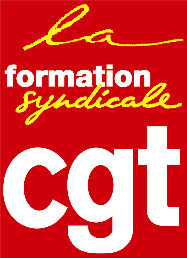 